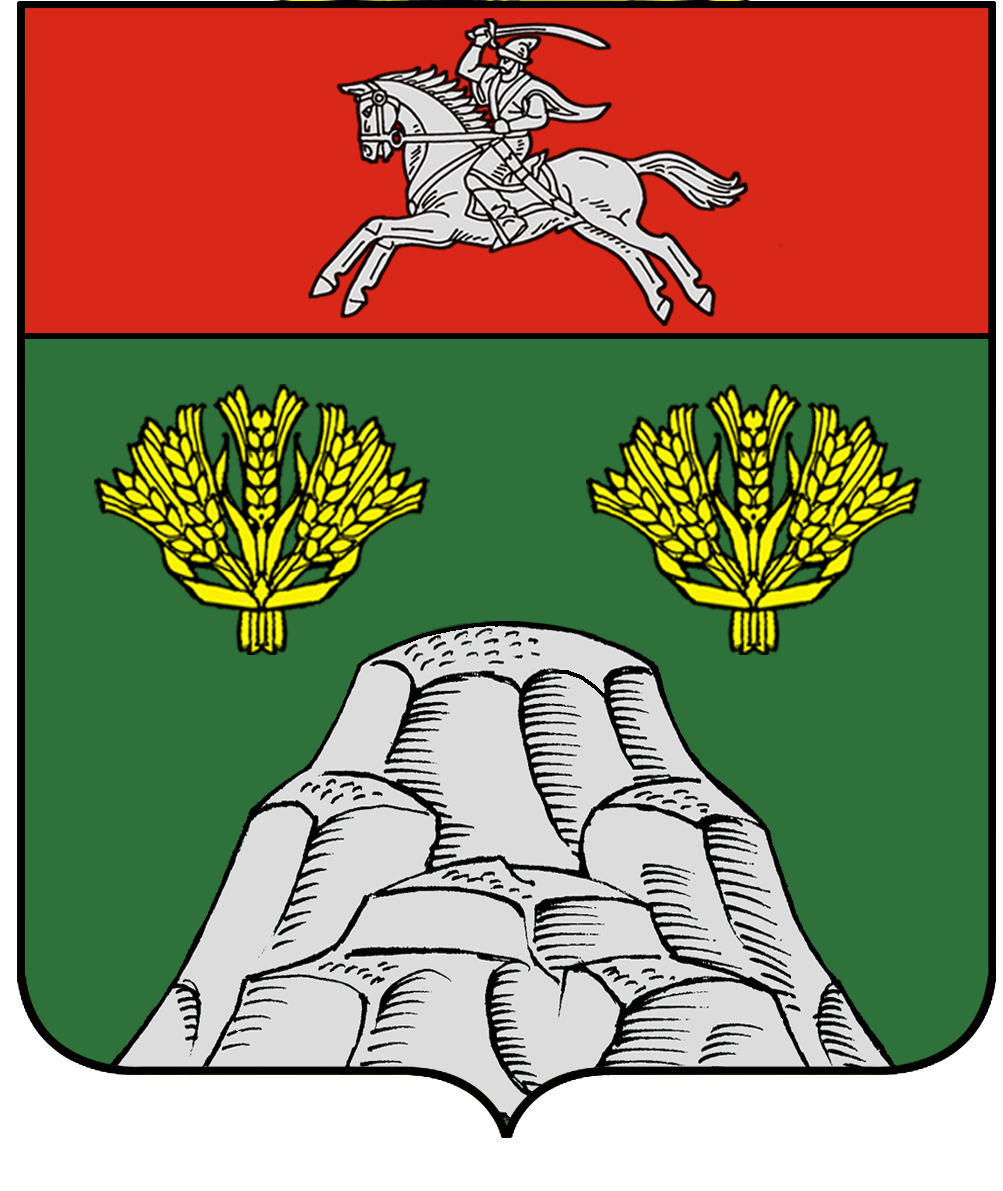 РОССИЙСКАЯ ФЕДЕРАЦИЯАДМИНИСТРАЦИЯ БЕЛОГОРСКОГО СЕЛЬСКОГО ПОСЕЛЕНИЯКУМЫЛЖЕНСКОГО МУНИЦИПАЛЬНОГО РАЙОНАВОЛГОГРАДСКОЙ ОБЛАСТИПОСТАНОВЛЕНИЕ“О  присвоении адреса  земельному участку  вхуторе Белогорский Кумылженского районаВолгоградской области»       В соответствии с Правилами присвоения, изменения и аннулирования адресов на территории Белогорского сельского поселения Кумылженского муниципального района  района  Волгоградской области  , утвержденных постановлением  администрации   Белогорского сельского поселения Кумылженского муниципального района Волгоградской области   от 01.10.2015 г. №42  и  в  связи с необходимостью адресации объекта –  земельного участка   в  х.Белогорский -п о с т а н о в л я ю:1.    Присвоить  вновь образованному земельному участку  площадью  875 кв.м.  из  земель населенных пунктов,     для  строительства   объекта, используемого для хранения сельскохозяйственной  продукции ,    соответствующий  адрес : хутор  Белогорский  улица   Новенская   25   Кумылженский район Волгоградская область .      2.  Контроль за выполнением настоящего постановления   оставляю за собой.Глава Белогорскогосельского поселения                                                                     Е.И.Пономареваот  22.06.2017 г.                                                                    № 38